French Phonetic Alphabet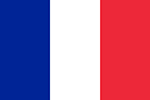 AALAINNNICOLASBBERNARDOOLIVERCCÉLESTEPPIERREDDIDIERQQUENTINEÉMILERRENÉFFRANÇOISSSTÉPHANEGGASTONTTHIERRYHHENRIUURSULEIISABELLEVVALÉRIEJJEANWWILLIAMKKYLIANXXAVIERLLOUISYYVONNEMMICHELZZOÉ